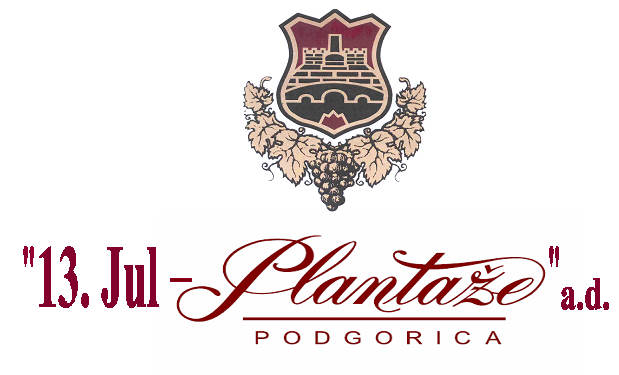 PRIJAVA ZA UČEŠĆE NA JAVNOM NADMETANJU- LICITACIJIBroj Javnog poziva: Treći javni poziv broj 2/2024Predmet prodajePredmet prodaje je nepokretnost u vlasništvu  „13. Jul – Plantaže“ a.d. Podgorica, koja se nalazi na području opštine Podgorica, i to:kat. parcela br. 4026/6 upisana u LN 362 KO Donja Gorica, površine 9.800m2.Podaci o podnosiocu prijave:Prezime, ime, ime jednog roditelja/ naziv pravnog lica: ______________________________Adresa stanovanja/ sjedište firme:   ______________________________________________Jedinstveni matični broj/PIB:   __________________________________________________Broj telefona:  _______________________________________________________________Mail adresa: _________________________________________________________________Broj lične karte/pasoš :_________________________________________________________Svojeručni potpis/potpis ovlašćenog lica: __________________________________________Na javnom nadmetanju učestvuje:u svoje imeu ime lica ( priožiti ovjereno punomoćje)Broj računa za slučaj povraćaja depozita: _________________, kod ___________banke.Popunjavanje podataka za zastupnika:Ime i prezime zastupnika/punomoćnika:  _______________________________________Adresa stanovanja:  ________________________________________________________JMBG: _________________________________________________________________Potpis: __________________________________________________________________Ovim putem izjavljujem da u potpunosti prihvatam sve uslove iz Trećeg javnog poziva broj 2/2024, za prijavu na javnu licitaciju za prodaju nepokretnosti.                     Svojeručni potpis/potpis ovlašćenog lica : ________________________Prilog:Fotokopija lične karte ili pasoša Izvod iz CRPS-a za pravno liceDokaz o uplati depozita/bankarska garancijaOvjereno punomoćje za zastupanjeNapomena:Primjerak prijave koji vam je vraćen ponesite sa sobom na dan licitacije, u svrhu evidentiranja učesnika.